List of marks to ask Deloitte about:Parents (registered for magazines)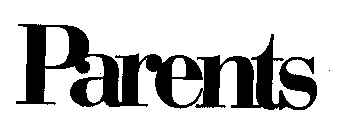 Word Mark	PARENTSMark Drawing Code	(5) WORDS, LETTERS, AND/OR NUMBERS IN STYLIZED FORMRegistration Number	2654160Fruit of the Loom (in oval)	FRUIT OF THE LOOM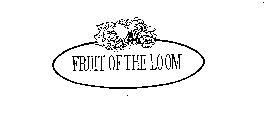 Mark Drawing Code	(3) DESIGN PLUS WORDS, LETTERS, AND/OR NUMBERSRegis. 1234708Cars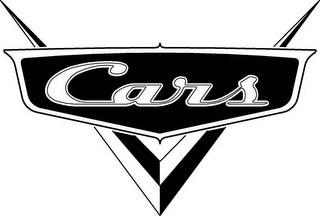 Regis. No. 3419857Mark drawing type: 3 - AN ILLUSTRATION DRAWING WHICH INCLUDES WORD(S)/ LETTER(S)/NUMBER(S)Description of Mark:	The mark consists of the word "CARS" in stylized lettering, surrounded by a dark oblong and superimposed over a stylized "V".https://tsdr.uspto.gov/#caseNumber=78538954&caseType=SERIAL_NO&searchType=statusSearch